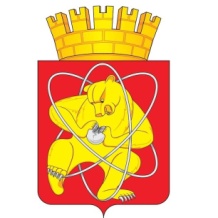 Городской округ «Закрытое административно – территориальное образование Железногорск Красноярского края»СОВЕТ ДЕПУТАТОВ ЗАТО г. ЖЕЛЕЗНОГОРСКРЕШЕНИЕ01 июля 2021                                                                                                                      9-89Р       г. ЖелезногорскО внесении изменений в решение Совета депутатов ЗАТО г. Железногорск  от 28.04.2011 № 14-87Р «О порядке материально-технического и организационного обеспечения деятельности органов местного самоуправления ЗАТО Железногорск»В соответствии с пунктом 8 части 10 статьи 35 Федерального закона от 06.10.2003 № 131-ФЗ «Об общих принципах организации местного самоуправления в Российской Федерации», частью 4 статьи 3 Закон Красноярского края от 26.06.2008 № 6-1832 «О гарантиях осуществления полномочий депутата, члена выборного органа местного самоуправления, выборного должностного лица местного самоуправления в Красноярском крае», на основании пункта 8 части 1 статьи 28 и статьи 68 Устава ЗАТО Железногорск,  Совет депутатов ЗАТО г.ЖелезногорскРЕШИЛ:1. Внести в приложение к решению Совета депутатов ЗАТО г. Железногорск от 28.04.2011 № 14-87Р «О порядке материально-технического и организационного обеспечения деятельности органов местного самоуправления ЗАТО Железногорск» следующие изменения:1.1. В пункте 1.1. слова «и Администрации ЗАТО г. Железногорск» заменить словами: «, Администрации ЗАТО г. Железногорск и Контрольно-ревизионной службы ЗАТО Железногорск». 1.2.  Пункт 1.3. изложить в следующей редакции:«1.3. Организация материально-технического и организационного обеспечения деятельности Главы ЗАТО г. Железногорск, Администрации ЗАТО г. Железногорск осуществляется Главой ЗАТО г. Железногорск либо уполномоченным им лицом.Организация материально-технического и организационного обеспечения деятельности Совета депутатов ЗАТО г. Железногорск осуществляется Председателем Совета депутатов ЗАТО г. Железногорск либо уполномоченным им лицом.Организация материально-технического и организационного обеспечения деятельности Контрольно-ревизионной службы ЗАТО  Железногорск осуществляется Председателем Контрольно-ревизионной службы ЗАТО  Железногорск либо уполномоченным им лицом.».1.3. Пункт 2.2. изложить в следующей редакции:«2.2. В целях осуществления полномочий лиц, замещающих муниципальные должности (Главы ЗАТО г. Железногорск, депутатов Совета депутатов ЗАТО г. Железногорск) материально-техническое обеспечение данных лиц, помимо мероприятий, предусмотренных п. 2.1 настоящего Порядка, включает в себя:2.2.1. Предоставление служебного помещения, оборудованного мебелью, оргтехникой, средствами связи;2.2.2. Компенсация расходов за использование, износ (амортизацию) личного транспорта, оборудования и других технических средств и материалов, а также расходов, связанных с их использованием, в случае использования личного имущества;2.2.3. Приобретение (заказ и оплата услуг на изготовление) полиграфической, печатной и бланочной продукции;2.2.4. Заказ и оплата услуг, связанных с публикацией и размещением официальной информации, сюжетов, репортажей о деятельности Главы ЗАТО г. Железногорск, депутатов Совета депутатов ЗАТО г. Железногорск в средствах массовой информации;2.2.5. Предоставление служебного жилого помещения, а в случае невозможности предоставления служебного жилого помещения – возмещение расходов по найму жилого помещения, на период исполнения полномочий для лиц, замещающих муниципальную должность на постоянной основе;2.2.6. Возмещение расходов, связанных со служебной командировкой, а также с дополнительным профессиональным образованием для лиц, замещающих муниципальную должность на постоянной основе.Обеспечение гарантиями и компенсациями, предусмотренными Трудовым кодексом Российской Федерации, при направлении в служебные командировки, а также на повышение квалификации лицу, замещающему муниципальную должность на постоянной основе;2.2.7. Компенсации, выплачиваемые депутатам Совета депутатов ЗАТО г. Железногорск, работающим на непостоянной основе, в связи с освобождением их от производственных и служебных обязанностей в соответствии с частью 3.1. статьи 67 Устава ЗАТО Железногорск.» 1.4. Пункт 4.3. изложить в следующей редакции:«4.3. Порядок расходования средств, перечни и нормы конкретных расходов, которые могут осуществляться в рамках мероприятий по материально-техническому и организационному обеспечению деятельности Главы ЗАТО г. Железногорск и Администрации ЗАТО г. Железногорск, определяются правовыми актами Администрации ЗАТО г. Железногорск.Порядок расходования средств, перечни и нормы конкретных расходов, которые могут осуществляться в рамках мероприятий по материально-техническому и организационному обеспечению деятельности Совета депутатов ЗАТО г. Железногорск, определяются правовыми актами Председателя Совета депутатов ЗАТО г. Железногорск.Порядок расходования средств, перечни и нормы конкретных расходов, которые могут осуществляться в рамках мероприятий по материально-техническому и организационному обеспечению деятельности Контрольно-ревизионной службы ЗАТО Железногорск определяются правовыми актами Председателя  Контрольно-ревизионной службы ЗАТО Железногорск.»2. Решение вступает в силу после официального опубликования в газете «Город и Горожане». 3. Контроль за исполнением решения возложить на председателя постоянной комиссии по вопросам местного самоуправления и законности А.С. Федотова.Председатель Совета депутатов			 Глава ЗАТО г. ЖелезногорскЗАТО г.Железногорск                                        С.Д. Проскурнин                                                      И.Г. Куксин